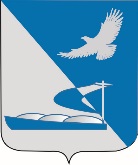 Совет муниципального образования«Ахтубинский район»Р Е Ш Е Н И Е29.03.2018 г.								                 № 440Об отклонении проекта муниципального правового акта«О назначении выборов главы муниципального образования «Ахтубинский район"В соответствии с Федеральным законом от 12.06.2002 N 67-ФЗ "Об основных гарантиях избирательных прав и права на участие в референдуме граждан Российской Федерации", Уставом муниципального образования «Ахтубинский район», Регламентом Совета, утвержденным решением Совета от 21.09.2017 года «О принятии новой редакции Регламента Совета муниципального образования «Ахтубинский район» №360», с учетом мнения постоянной комиссии Совета муниципального образования «Ахтубинский район» по мандатам, регламенту и депутатской этике, и по контролю за достоверностью и полнотой сведений о доходах, расходах, об имуществе и обязательствах имущественного характера, представляемых депутатами, лицами, замечающими муниципальные должности, в том числе с учетом того что в представленном проекте правового акта нарушена внутренняя логика, имеются ссылки на нормы Федерального закона не относящегося к сути проекта правового акта, а так же сам проект не соответствует Федеральному закону от 12.06.2002 N 67-ФЗ "Об основных гарантиях избирательных прав и права на участие в референдуме граждан Российской Федерации".Совет муниципального образования «Ахтубинский район»РЕШИЛ:Отклонить представленный фракцией КПРФ в Совете муниципального образования «Ахтубинский район» проект муниципального правового акта «О назначении выборов главы муниципального образования «Ахтубинский район».Настоящее решение разместить на официальном сайте Совета муниципального образования «Ахтубинский район».Ознакомить с принятым решением руководителя фракции КПРФ в Совете муниципального образования «Ахтубинский район» Маленкову С.Е. Настоящее решение вступает в силу с момента его подписания.Председатель Совета				                                  	С.Н. Новак